РЕШЕНИЕСобрания депутатов муниципального образования«Городское поселение Морки»Об утверждении Положения о создании добровольнойнародной дружины на территории муниципальногообразования «Городское поселение Морки»В соответствии с пунктом 33 статьей 14 Федерального закона от 06.10.2003 № 131-ФЗ «Об общих принципах организации местного самоуправления в Российской Федерации», Федеральным законом от 02.04.2014 года №44-ФЗ «Об участии граждан в охране общественного порядка»,  Собрание депутатов муниципального образования «Городское поселение Морки» РЕШИЛО:   1. Утвердить Положение о создании добровольной народной дружины на территории муниципального образования «Городское поселение Морки» согласно приложению.     2. Отменить решение Собрания депутатов муниципального образования «Городское поселение Морки» от 22.04.2008 года №110.   3. Обнародовать настоящее решение в установленном порядке.            4. Настоящее решение вступает в силу со дня его обнародования.           5. Контроль  за  исполнением  решения  возложить  на  постоянную    комиссию по законности и правопорядку.Глава  муниципального образования«Городское поселение Морки»,председатель Собрания депутатов:                                  Э.В.АлександроваПриложение  
к решению Собрания депутатов       МО «Городское  поселение Морки»                    № 111  от  24 ноября 2016 г.                                                                   Положение
о создании добровольной народной дружины на территории  муниципального образования «Городское поселение Морки»1. Общие положения   1.1. Настоящее Положение принято с целью  создания правовых условий для добровольного участия граждан в охране общественного порядка на территории  муниципального образования «Городское поселение Морки».   1.2. Положение определяет порядок и особенности создания и деятельности добровольных народных дружин (далее – ДНД), а также правовой статус народных дружинников.  1.3. Работа ДНД строится на строгом соблюдении законности, добровольности,  приоритетности защиты прав и свобод человека и гражданина, основывается на Конституции Российской Федерации, Федеральных законах, законах Республики Марий Эл, муниципальных правовых актах, настоящем Положении.2. Порядок создания и деятельности добровольных народных дружин   2.1.   Добровольные народные дружины создаются по инициативе граждан Российской Федерации, изъявивших желание участвовать в охране общественного порядка, в форме общественной организации с уведомлением муниципального образования «Городское поселение Морки».   2.2. Границами территории добровольной народной дружины считать территорию муниципального образования «Городское поселение Морки».  2.3.   Основными направлениями деятельности народных дружин являются:1) содействие органам внутренних дел (полиции) и иным правоохранительным органам в охране общественного порядка;2) участие в предупреждении и пресечении правонарушений на территории по месту создания народной дружины;3) участие в охране общественного порядка в случаях возникновения чрезвычайных ситуаций;4) распространение правовых знаний, разъяснение норм поведения в общественных местах.Планы работы народных дружин, место и время проведения мероприятий по охране общественного порядка, количество привлекаемых к участию в охране общественного порядка народных дружинников подлежат согласованию с Администрацией муниципального образования «Городское поселение Морки» и ОМВД  России по Моркинскому району.  2.4.  Не могут быть учредителями народных дружин граждане:1) имеющие неснятую или непогашенную судимость;2) в отношении которых осуществляется уголовное преследование;3) ранее осужденные за умышленные преступления;4) включенные в перечень организаций и физических лиц, в отношении которых имеются сведения об их причастности к экстремистской деятельности или терроризму, в соответствии с Федеральным законом от 7 августа 2001 года N 115-ФЗ "О противодействии легализации (отмыванию) доходов, полученных преступным путем, и финансированию терроризма";5) в отношении которых вступившим в законную силу решением суда установлено, что в их действиях содержатся признаки экстремистской деятельности;6) страдающие психическими расстройствами, больные наркоманией или алкоголизмом;7) признанные недееспособными или ограниченно дееспособными по решению суда, вступившему в законную силу;8) подвергнутые неоднократно в течение года, предшествовавшего дню создания народной дружины, в судебном порядке административному наказанию за совершенные административные правонарушения;9) имеющие гражданство (подданство) иностранного государства.  2.5. Народные дружины могут участвовать в охране общественного порядка только после внесения их в региональный реестр.Внесение в региональный реестр народной дружины осуществляется при представлении следующих документов:1) заявление о внесении народной дружины в региональный реестр, подписанное уполномоченным лицом;   2.6. Руководство деятельностью  народных дружин осуществляют командиры народных дружин, избранные членами народных дружин по согласованию с Администрацией  муниципального образования и ОМВД  России  по Моркинскому  району.  2.7. В народные дружины принимаются на добровольной основе граждане Российской Федерации, достигшие возраста 18 лет, способные исполнять обязанности народных дружинников.  2.8. В народные дружины не могут быть приняты граждане:1) имеющие неснятую или непогашенную судимость;2) в отношении которых осуществляется уголовное преследование;3) ранее осужденные за умышленные преступления;4) включенные в перечень организаций и физических лиц, в отношении которых имеются сведения об их причастности к экстремистской деятельности или терроризму, в соответствии с Федеральным законом от 7 августа 2001 года N 115-ФЗ "О противодействии легализации (отмыванию) доходов, полученных преступным путем, и финансированию терроризма";5) в отношении которых вступившим в законную силу решением суда установлено, что в их действиях содержатся признаки экстремистской деятельности;6) страдающие психическими расстройствами, больные наркоманией или алкоголизмом;7) признанные недееспособными или ограниченно дееспособными по решению суда, вступившему в законную силу;8) подвергнутые неоднократно в течение года, предшествовавшего дню принятия в народную дружину, в судебном порядке административному наказанию за совершенные административные правонарушения;9) имеющие гражданство (подданство) иностранного государства.  2.9.   Народные дружинники могут быть исключены из народных дружин в следующих случаях:1) на основании личного заявления народного дружинника;2) при наступлении обстоятельств, указанных в пункте 2.8. настоящего Положения;3) при совершении народным дружинником, участвующим в охране общественного порядка, противоправных действий либо бездействии, повлекших нарушение прав и свобод граждан, общественных объединений, религиозных и иных организаций;4) в связи с неоднократным невыполнением народным дружинником требований устава народной дружины либо фактическим самоустранением от участия в ее деятельности;5) в связи с прекращением гражданства Российской Федерации.  2.10. Народные дружинники при участии в охране общественного порядка должны иметь при себе удостоверение народного дружинника, а также носить форменную одежду и (или) использовать отличительную символику народного дружинника.Образец и порядок выдачи удостоверения, образцы форменной одежды и (или) отличительной символики народного дружинника устанавливаются законом  Республики Марий Эл.  2.11. Народные дружинники проходят подготовку по основным направлениям деятельности народных дружин, к действиям в условиях, связанных с применением физической силы, по оказанию первой помощи в соответствии с приказом МВД России от 18.08.2014 года №696 «Вопросы подготовки народных дружинников к действиям в условиях, связанных с применением физической силы, и по оказанию первой помощи» (вместе с "Порядком подготовки народных дружинников к действиям в условиях, связанных с применением физической силы, и по оказанию первой помощи").3.  Права народных дружинников  3.1. Народные дружинники при участии в охране общественного порядка имеют право:1) требовать от граждан и должностных лиц прекратить противоправные деяния;2) принимать меры по охране места происшествия, а также по обеспечению сохранности вещественных доказательств совершения правонарушения с последующей передачей их сотрудникам полиции;3) оказывать содействие полиции при выполнении возложенных на нее Федеральным законом от 7 февраля 2011 года N 3-ФЗ "О полиции" обязанностей в сфере охраны общественного порядка;4) осуществлять иные права, предусмотренные настоящим Федеральным законом, другими федеральными законами.4. Обязанности народных дружинников  4.1. Народные дружинники при участии в охране общественного порядка обязаны:1) знать и соблюдать требования законодательных и иных нормативных правовых актов в сфере охраны общественного порядка;2) при объявлении сбора народной дружины прибывать к месту сбора в установленном порядке;3) соблюдать права и законные интересы граждан, общественных объединений, религиозных и иных организаций;4) принимать меры по предотвращению и пресечению правонарушений;5) выполнять требования уполномоченных сотрудников органов внутренних дел (полиции) и иных правоохранительных органов, не противоречащие законодательству Российской Федерации;6) оказывать первую помощь гражданам при несчастных случаях, травмах, отравлениях и других состояниях и заболеваниях, угрожающих их жизни и здоровью, при наличии соответствующей подготовки и (или) навыков;7) иметь при себе и предъявлять гражданам, к которым обращено требование о прекращении противоправного деяния, удостоверение установленного образца.  4.2. Народные дружинники могут привлекаться к участию в охране общественного порядка в их рабочее или учебное время с согласия руководителя организации по месту их работы или учебы.  5. Материальное стимулирование, льготы и компенсации народных дружинников  5.1. За активное участие в охране общественного порядка дружинники могут поощряться путем:1) объявления благодарности;2) награждения ценным подарком;3) награждения почетной грамотой.    Поощрение дружинника может осуществляться администрацией  муниципального образования «Городское поселение Морки».  5.2. Народным дружинникам по месту работы предоставляется ежегодный дополнительный отпуск без сохранения заработной платы продолжительностью до десяти календарных дней.«Морко ола сынан илем» муниципальный образованийындепутатше–влакын Погынжо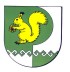 Собрание депутатов    муниципального   образования  «Городское поселение Морки» № 111второй созыв            24 ноября  2016 года